          О передаче  муниципального имущества в безвозмездное пользованиеНа основании Федерального закона от 06.10.2003 № 131-ФЗ « Об общих    принципах организации местного самоуправления в Российской Федерации», в соответствии с Положением о передачи  муниципальной собственности, находящегося на территории сельского поселения Мустафинский сельсовет муниципального района Бакалинский район Республики Башкортостан ПОСТАНОВЛЯЕТ:     1.Передать в безвозмездное пользование государственному казенному учреждению Противопожарная служба Республики Башкортостан объект недвижимого имущества: Республика Башкортостан, Бакалинский район, с.Мустафино, ул.Ленина,  д.101, общей площадью 138 кв.м. для обеспечения пожарной безопасности.     2.Оформить договор о передаче недвижимого имущества в безвозмездное пользование.      3. Контроль за исполнением настоящего Постановления оставляю за собой.Глава сельского поселения Мустафинский сельсоветмуниципального районаБакалинский районРеспублики Башкортостан                                                                        А.Н. Халикова                                                                                                                                                                                                                                                                                    БАШҠОРТОСТАН РЕСПУБЛИҠАҺЫБАҠАЛЫ РАЙОНЫМУНИЦИПАЛЬ РАЙОНЫНЫҢ МОСТАФА АУЫЛ СОВЕТЫ АУЫЛ БИЛӘМӘҺЕХАҠИМИӘТЕ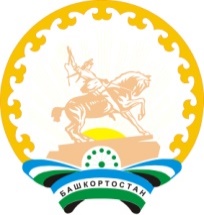 АДМИНИСТРАЦИЯСЕЛЬСКОГО ПОСЕЛЕНИЯМУСТАФИНСКИЙ СЕЛЬСОВЕТ МУНИЦИПАЛЬНОГО РАЙОНА БАКАЛИНСКИЙ РАЙОНРЕСПУБЛИКИ БАШКОРТОСТАНҠАРАРПОСТАНОВЛЕНИЕ       28 октябрь 2022 й.  № 67    28 октября 2022 г.